Newmarket OCJ Update June 14, 2021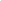 